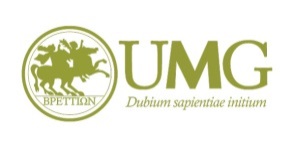 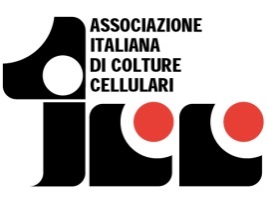 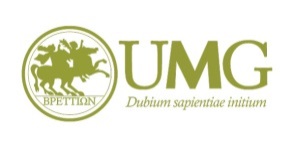 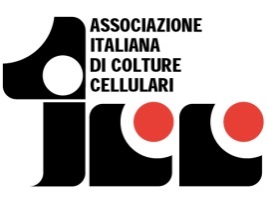 ABSTRACT SUBMISSION DEADLINE: JULY, 12th
Mail the form to aicc.umg@unicz.itTitle:  Author(s): Institution: Poster 								 Oral presentationAbstract (350 words maximum, font Calibri 12, single space):